LACOMBE MINOR HOCKEY ASSOCIATION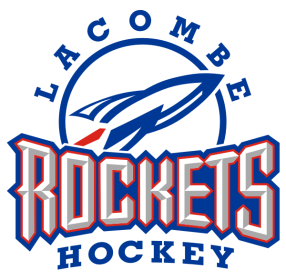  OPERATIONAL COMMITTEE MEETINGLMHA OFFICELACOMBE, ALBERTAFebruary 8, 2017 at 7:00 PMGeorge Saganis called the meeting to order at 7:04pmPresent:Paul Pearson		Renee Rudolph		Justin Bouchard		Angela NygaardGeorge Saganis		Jody Blokland		Lori McCrea		Alison StangelandShelley Vickery		Jason Towers		Edith McKinlay		Tania DundasKim WillingtonPaul Pearson occupied the chair, Shelley Vickery acted as secretary.Approval of MinutesJody Blokland moves “That the Committee accept the minutes of LMH Operating Committee Meeting held on January 11, 2017 as presented”. Jason Towers second. All in favor. Motion carried. BUSINESS ARISING FROM MINUTESAdditions to Unfinished Business.APPROVAL OF AGENDAAdditions to New Business – Concussion ProtocolKim Willington moves “The Committee approve the agenda as presented” Jason Towers second. All in favor. Motion carried. EXECUTIVE REPORTSPresident - Paul Pearson (5 MIN) – Skate shack has moved into new place.  CAHL email – all regular season games must be played before family day long weekend. Next month we will attend the CAHL meeting to become voting members of the league. Vice-President -  George Saganis (5 MIN) – if any manager or coach haven’t been received an email regarding travel permits or approval of game, check junk email -email George if you haven’t received an email.          Registrar - Jacqui Rider (5 MIN) –  Awards night set for April 12th. I will need a couple of volunteers                                                                                                to help with awards night. Someone to do up the power point show. Also, someone to help set up                                 the LMH, food and stuff. I have sent out an email to all managers and coaches, (directors were cc'd) about awards night.  I will be sending out award recipient lists to each coach closer to the end of this month. also, asked for teams to be taking pictures and will be asking mangers to submit closer to awards date.End of season is coming soon, will be sending an email to all teams regarding equipment and dry cleaning of jersey's. Directors, please maybe remind them of this as well. If all equipment is not returned and jerseys are properly cleaned, teams $ 200 cheque will be cashed.New Equipment Room is ready, all equipment will be returned up there in arena at the end of season. Date to be set yet.Volunteer appreciation night to be held at Leto’s, date TBA. Provincial Playdowns, as far as today, still 5 teams in. PeeWee B and Atom A both lost out.Secretary - Shelley Vickery (5 MIN) – Reminder managers to send me updated regarding their teams to have them posted on Facebook. Treasurer - Renee Rudolph (5 MIN) – Raffle proceeds received. Ref’s cheques can now be picked up at the skate shack. Past President - Brent Talsma (5 MIN) – Absent.DIRECTOR REPORTSBears - Brent Sieben (3 MIN) – Absent. Bears went to Blackfalds for a couple games this past weekend. Initiation - Jody Blokland (3 MIN) – attended some practices and games. Tournament is this coming Saturday.Novice - Jason Towers (3 MIN) – 2-3 league games left. Went to west country meeting last week, organized playoff format. First 2 weekends of March – 2 home ice times for each team are required. Atom - Justin Bouchard (3 MIN) – Tournament for Atom this past weekend. Atom B and C won gold and Atom A won silver. Pee Wee - Mike Wagner (3 MIN) –  We have successfully navigated the issues surrounding the Pee                Wee B & C teams. - The Pee Wee B team is doing well in their league play and won the Innisfail tournament last                     weekend.  Unfortunately, they have been eliminated from Provincial contention.  - The Pee Wee C team struggled early on but recently they have done well winning 5 of 10 in the last 4 weeks. Prior they had not won a single game.  - The Pee Wee A team is struggling a bit but are have won a few games recently and are playing their first Zone playdown game tonight.Bantam - Lori McCrea (3 MIN) – Bantam B 1st in Tier 6; tied provincial game against Blackfalds. Bantam A – 1st in Tier 3; 1 player hit 75 minutes in penalties and one player is 5 minutes away; 2nd round of provincial’s vs Red Deer.Midget - Edith McKinlay (3 MIN) – battling for 1st in Tier 2; won 2 round of provincials. Hockey Alberta is adding 2 game suspension if player has two 5 minute penalties (not including fighting)Female - Tom Fisher (3 MIN) – Absent.Governor of Directors - Kyle Bruns (3 MIN) – Absent. COMMITTEE REPORTSReferee in Chief - Josh Smith (3 MIN) – Absent. – Josh and Paul met with all referees to discuss how the season is going, and if they have any concerns. Coaches need to be sending Josh any concerns with any referee’s, instead of talking to them on the ice.  Game & Conduct - Josh Smith (3 MIN) – Absent. Ice Convenor - Angela Nygaard (3 MIN) – Feb 18/19 has open game slots. Practice slots until the end of the year. Fundraising Convenor - Agnes Yzerman (3 MIN) – Absent. Report emailed in. I have all spots filled for casino, but one, also like 2-4 spare people in case. So everything is good there! This is 22nd and 23th of February. Raffle is done and I think went well, considering recession and lower price for tickets! Just the families that didn't make an effort, was not very nice to see. Renee has the total amount we made, I handed everything in so it can be stored at the LMH office. Needs to be kept for two years.Referee Assignor (Upper) - Anita Brown (2 MIN) – Absent. Referee Assignor (Lower) - Alison Stangeland (2 MIN) – Tournament went well. Sponsorship Chair - Tania Dundas & Shauna Swier (2 MIN) – Haven’t got plaques handed out yet, will be handed out next week. Tournament Chair - Kim Willington (2 MIN) – Tournament went well. One compliant from an Atom team. Raffle tables were set up downstairs, on a trail run this year. Coach Mentors - Tom McKinlay & Brent Talsma (3 MIN) – Absent.CAHL Directors – (3 MIN) – Absent.Apparel Assistant - Trish Jevne (2 MIN) – Absent. Report sent in. Just a couple more invoices to settle. South Central League Representative - Troy Rider (2 MIN) – Absent – Report sent in.  Responded to SCAHL regarding Whitefish Academy, LMHA is not in favor of allow WFA into SCAHL.Hosted CAS meeting with other associations last month.I would like to have LMHA consider all games be played out of Lacombe at the Bantam/Midget AA levels starting next season. You and I can further discuss and include PW in the conversation.  Refereeing being one of the issues, establishing “home ice” being another. No support from Stettler or Ponoka. Need Ang to look at to see if LMH could accommodate this request.  I plan on taking this to CAS board this spring.Central Alberta Selects Representative - Troy Rider (3 MIN) Absent. Report sent in. Still dealing with CAS PW AA player issues – have talked with Trevor, he plans to address some of this ASAP.  He also consulted with Edie and TomUNFINISHED BUSINESS.7.1	none.NEW BUSINESS.8.1        Concussion Protocol (8 MINUTES) – one issue with a player that received a concussion but has returned to playing without providing a doctor’s note.  9.  ADJOURNAMENT      9.1 Paul Pearson adjourned the meeting at 8:26pmNext Meeting TBA             ------------------------------------------------------------------------PAUL PEARSON, PRESIDENT------------------------------------------------------------------------EXECUTIVE MEMBER(please indicate position and print name)